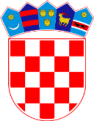           REPUBLIKA  HRVATSKASISAČKO-MOSLAVAČKA ŽUPANIJA         OSNOVNA  ŠKOLA  SUNJAKLASA: 112-02/21-01/03URBROJ: 2176-20-01-21-8Sunja, 17. studenoga 2021.Predmet: 	Obavijest o natječaju za radno mjesto učitelj/učiteljica fizike na neodređeno nepuno radno vrijeme (16 sati tjedno) – 1 izvršiteljIzvješćujemo Vas da je prema natječaju za radno mjesto učitelj/učiteljica fizike objavljenom dana 21.10.2021. na mrežnim stranicama i oglasnim pločama Hrvatskog zavoda za zapošljavanje te mrežnim stranicama i oglasnoj ploči Osnovne škole Sunja dana 15.11.2021. sklopljen ugovor o radu s Dianom-Svjetlanom Lendvaj.Ugovor o radu sklopljen je na određeno nepuno radno vrijeme (16 sati tjedno), najduže do pet mjeseci u kojem roku je potrebno ponoviti natječaj, jer ni jedan kandidat ne udovoljava uvjetima za zasnivanje radnog odnosa na neodređeno nepuno radno vrijeme (16 sati tjedno). 																						Ravnatelj									Ilija Potkonjak, dipl.uč., v.r.